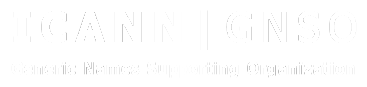 Project Change Request Form				Severity: HIGH  Project name:Requested by: 							Date:Change description:Change reason:Impact of change (complete for relevant categories):Proposed action:Estimated Associated cost, if applicable:Risks, if applicable:EPDP: Expedited Policy Development Process on gTLD Registration Data – Phase 2A (EPDP_P2A)Keith Drazek09 Aug 2021Request to extend delivery of the EPDP-P2A Final Report.[Enter reason and rationale for requesting additional time]Scope: The scope of the EPDP-P2A deliverable of a Final Report has not changed.Budget: Not applicable. Timeline: Extend delivery of the Final Report to the GNSO Council to [ENTER PROPOSED DATE]. This adds [ENTER # OF WEEKS] additional weeks to the EPDP-P2A’s previous deliverable date.Resourcing: Extension of community volunteer time including GNSO Policy staff resources; possible downstream effects of other planned or in-flight projects within the GNSO.Communications: Confirmation to the GNSO Council and EPDP-P2A only.Other: None at this time.Extend project plan and work plans with a new target delivery date of [ENTER PROPOSED DATE] for the Final Report.Not applicable.Not applicable.